РОССИЙСКАЯ ФЕДЕРАЦИЯ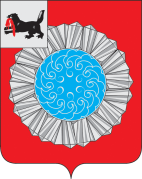 ИРКУТСКАЯ ОБЛАСТЬКОНТРОЛЬНО-СЧЕТНАЯ ПАЛАТА  МУНИЦИПАЛЬНОГО ОБРАЗОВАНИЯ СЛЮДЯНСКИЙ РАЙОНЗАКЛЮЧЕНИЕ № 05-07-14по результатам экспертизы  проекта решения Думы муниципального образования  Слюдянский район  «О внесении изменений  в решение Думы муниципального образования Слюдянский район «О  бюджете муниципального образования Слюдянский район на 2018 год и на плановый период 2019 и 2020 годов» 23 марта   2018 г.                                                                                      г. Слюдянка  Настоящее заключение подготовлено  Контрольно-счетной палатой  муниципального образования  Слюдянский район в соответствии с Положением о  Контрольно-счетной палате муниципального образования Слюдянский район  от 27.02.2014 г. № 8-V- рд,   на  основании поручения  председателя Думы  муниципального образования  Слюдянский район  от 21.03.2018 года № 51. 1. Проект  решения  «О внесении изменений в  решение Думы муниципального образования Слюдянский район  «О  бюджете муниципального образования Слюдянский район на 2018 год и на плановый период 2019 и 2020 годов» разработан Комитетом финансов муниципального образования Слюдянский район и  внесен  в Думу МО Слюдянский район  22.03.2018 г. в соответствии со статьей  21, 22  решения Думы муниципального образования Слюдянский район от 27.09.2012 года  № 43 - V  РД  «Об утверждении Положения о бюджетном процессе в муниципальном образовании Слюдянский район». Внесение изменений  в решение Думы МО Слюдянский район  «О  бюджете муниципального образования Слюдянский район на 2018 год и на плановый период 2019 и 2020 годов» от 21.12.2017 г. № 69 - VI  рд  (в ред. от 25.01.2018 г. № 1-VIрд, 22.02.2018 №10-VIрд, 28.02.2018 №21-VIрд )  (далее - проект решения) обусловлено  необходимостью:- уточнения основных характеристик бюджета муниципального образования Слюдянский район  на 2018  и на плановый период 2019 и 2020 годов доходов, расходов и  источников финансирования дефицита бюджета. В ходе  экспертизы установлены следующие изменения показателей.                                                                                                   (тыс. руб.)Согласно пояснительной записке объем дефицита районного бюджета  в 2018 году составит 17 463,5 тыс. руб., в 2019 году 15 277,7 тыс. руб., в 2020 году 15 344,9 тыс. руб.При установленных параметрах бюджета с учетом  муниципального долга верхний предел муниципального долга   предлагается увеличить  на 1 651,6 тыс. руб. в 2018  и 2019 году соответственно.                                                                                                                    (тыс. руб.)                                                                                 Приложения  2, 2.1, 3, 5, 5.1,   6, 6.1, 9, 9.1, 10, 10.1 предлагаются в новой редакции.2. Доходная  часть районного    бюджета   по проекту решения увеличивается на 15 474,8 тыс. руб. и составит в сумме  902 105,9 тыс. руб.  Налоговые  и неналоговые доходы  планируются в прежней редакции 205 287,9 тыс. руб. (таблица, тыс. руб.)Объем безвозмездных   поступлений на 2018  год, утвержденный   решением Думы от 28.02.2018 г. № 21 - VI рд в сумме  681 343,2   тыс. руб.  планируется увеличить на сумму 15 474,8  тыс. руб. и составит 696 818,0  тыс. руб.тыс. руб.По проекту бюджета  планируется увеличить безвозмездные поступления по субсидиям  бюджетам  бюджетной системы Российской Федерации  (межбюджетные субсидии) на сумму 15 438,4 тыс. руб.: - субсидии бюджетам муниципальных районов на обеспечение развития и укрепления материально-технической базы домов культуры в населенных пунктах с числом жителей до 50 тысяч человек на сумму 740,4 тыс. руб. на основании Приложения№2 к проекту постановления Правительства Иркутской области «О предоставлении и расходовании субсидии местным бюджетам из областного бюджета в целях софинансирования расходных обязательств муниципальных образований Иркутской области на обеспечение развития и укрепления материально-технической базы муниципальных домов культуры»;- субсидия бюджетам муниципальных районов на поддержку отрасли культуры на сумму 20,4 тыс. руб. на основании проекта Постановления Правительства Иркутской области «О предоставлении и расходовании субсидии из областного бюджета местным бюджетам в целях софинансирования расходных обязательств муниципальных образований Иркутской области на поддержку отрасли культуры»;- субсидии  местным бюджетам из областного бюджета в целях софинансирования расходных обязательств органов местного самоуправления муниципальных образований Иркутской области по вопросам местного значения по организации отдыха детей в каникулярное время на укрепление материально-технической базы муниципальных учреждений, оказывающих услуги по организации отдыха и оздоровления детей в Иркутской области (МБУ «Детский оздоровительный лагерь «Солнечный») на сумму 0,03 тыс. руб. на основании постановления Правительства Иркутской области от 26 февраля 2018г. №151-пп;- субсидии  местным бюджетам из областного бюджета в целях софинансирования расходных обязательств органов местного самоуправления муниципальных образований Иркутской области по вопросам местного значения по организации отдыха детей в каникулярное время на укрепление материально-технической базы муниципальных учреждений, оказывающих услуги по организации отдыха и оздоровления детей в Иркутской области (филиал МБУ "Детский оздоровительный лагерь «Солнечный» в селе Тибельти Слюдянского района «Юный Горняк») на сумму 0,03 тыс. руб. на основании постановления Правительства Иркутской области от 26 февраля 2018г. №151-пп;- субсидия на реализацию мероприятий перечня проектов народных инициатив) на сумму 10 875,0 тыс. руб. на основании постановления Правительства Иркутской области от 30 января 2018г. №45-пп; - субсидии в целях софинансирования расходных обязательств муниципальных образований Иркутской области на приобретение школьных автобусов для обеспечения безопасности школьных перевозок и ежедневного подвоза обучающихся к месту обучения и обратно) на сумму 1 777,1 тыс. руб. на основании постановления Правительства Иркутской области от 19 февраля 2018г. №127-пп;- субсидии в целях софинансирования расходных обязательств органов местного самоуправления муниципальных образований Иркутской области по вопросам местного значения по организации отдыха детей в каникулярное время на оплату стоимости набора продуктов питания в лагерях с дневным пребыванием детей, организованных органами местного самоуправления муниципальных образований Иркутской области)  на сумму 2 025,5 тыс. руб. на основании постановления Правительства Иркутской области от 26 февраля 2018г. №150-пп.  Иные межбюджетные трансферты, передаваемые бюджетам муниципальных районов из бюджетов поселений на осуществление части полномочий по решению вопросов местного значения в соответствии с заключенными соглашениями  увеличиваются на сумму 36,4 тыс. руб. - единая дежурно-диспетчерская служба на сумму 23,4 тыс. руб. на основании дополнительного Соглашения №1 к Соглашению №270/7-11 от 07.02.2018 г. с Слюдянским муниципальным образованием;- организация и осуществление мероприятий по гражданской обороне, защите населения и территории поселения от чрезвычайных ситуаций природного и техногенного характера на сумму 6,6 тыс. руб. на основании дополнительного Соглашения №1 к Соглашению №271/7-08 от 07.02.2018 г. с Слюдянским муниципальным образованием;- организация секретного делопроизводства на сумму 6,3 тыс. руб. на основании дополнительного Соглашения №1 к Соглашению №272/7-07 от 07.02.2018 г. с Слюдянским муниципальным образованием. 3. Расходы, утвержденные решением  Думы  МО Слюдянский район от 28.02.2018 г.  № 21 - VI  рд  в объеме 903 246,2  тыс. руб., проектом решения предлагается увеличить на 16 323,2 тыс. руб. и составит 919 569,4 тыс. руб. Расходная  часть бюджета   уточняется за счет  межбюджетных  трансфертов из  областного бюджета,  бюджетов поселений и  увеличения источников  дефицита бюджета. Изменения в рамках  пяти  разделов  бюджетной классификации расходов, планируемые,  в проекте решения  представлены в таблице (тыс. руб.):По разделу 01 00 «Общегосударственные вопросы» по проекту бюджета планируется увеличение  на  сумму 13,0 тыс. руб., что составит 77 846,1 тыс. руб.По разделу «Национальная безопасность и правоохранительная деятельность» планируется увеличить бюджетные ассигнования в объеме 23,4 тыс. руб., что составит по проекту бюджета 2 364,1 тыс. руб. По разделу «Образование» планируется увеличить бюджетные ассигнования в объеме  15 305,6  тыс. руб. и составят 620 506,9 тыс. руб. По разделу «Культура, кинематография» планируется увеличить бюджетные ассигнования в объеме  781,2  тыс. руб., что в целом составит 35 842,5 тыс. руб.Проект решения Думы МО Слюдянский район предлагает изменить объем финансирования шести  муниципальных программ на 2018 год, изменения  представлены  в ниже  следующей таблице:                                                                                                                              тыс. руб.
        Муниципальная программа «Развитие образования в муниципальном образовании  Слюдянский район в 2014 - 2020 годах»      Проект решения Думы МО предлагает увеличить расходы на реализацию мероприятий Программы на  10 296,7 тыс. руб. и довести бюджетные ассигнования до 562 248,1  тыс. руб. В разрезе подпрограмм финансовое обеспечение представлено в таблице.         Проект решения предлагает увеличить финансирование мероприятий программы на 10 296,7 тыс. руб. за счет субсидий и субвенций из бюджета Иркутской области и софинансирования из бюджета района на реализацию перечня народных инициатив, утвержденного решением Думы МО Слюдянский район от 25.01.2018 года № 8 VI-рд «Об одобрении перечня проектов народных инициатив, планируемых к реализации на территории МО Слюдянский район в 2018 году». Средства будут направлены на укрепление материально-технической базы учреждений образования, проведение текущих ремонтов объектов сферы образования. Приобретение автобусов для перевозки  школьников.      Муниципальная программа «Содействие развитию учреждений образования и культуры в муниципальном образовании Слюдянский район на 2014-2020 годы»      В рамках реализации подпрограммы «Оказание поддержки учреждениям образования и культуры в решении финансово-хозяйственных задач в Слюдянском муниципальном районе» проектом предлагается увеличить расходы на 2 100,0 тыс. руб. с целью реализации мероприятий перечня проектов народных инициатив, софинансирование из средств бюджета района 63,0 тыс. руб.       Муниципальная программа «Развитие культуры в муниципальном образовании Слюдянский район на 2014-2020 годы»  Проект предлагает  увеличить финансирование мероприятий программы на 781,2 тыс. руб. Средства будут направлены на укрепление материально-технической базы домов культуры в населенных пунктах, 20,4 тыс. руб. субсидия на комплектование книжных фондов муниципальных общедоступных библиотек.     Муниципальная программа «Развитие системы отдыха и оздоровления детей в МО Слюдянский район на 2014-2020 годы»Финансирование программы за счет субсидии из бюджета Иркутской области и бюджета района планируется увеличить на 2 058,9 тыс. руб. Бюджетные ассигнования будут направлены на оплату набора продуктов питания в лагерях с дневным пребыванием детей в каникулярное время, на укрепление материально-технической базы ДОЛ «Солнечный», «Юный Горняк».   Муниципальная программа «Поддержка и развитие  учреждений образования и культуры в муниципальном образовании Слюдянский район на 2014-2020 годы»  Дополнительные средства на реализацию мероприятий программы в сумме 850,0 тыс. руб. планируется направить на проведение государственной экспертизы проверки достоверности определения сметной стоимости капитального ремонта объектов образования. Средства перемещены из муниципальной программы «Развитие образования  в муниципальном образовании Слюдянский район на 2014-2020 годы».      Муниципальная программа «Совершенствование механизмов управления МО Слюдянский район в 2014-2020 годах»     Расходы на реализацию мероприятий  программы в целом предлагается увеличить с 166 438,0 тыс. руб. до 166 674,4  тыс. руб. или на 236,4  тыс. руб. В 2019-2020 года на 36,4 тыс. руб. ежегодно.Бюджетные ассигнования в разрезе подпрограмм данной программы  представлены в нижеследующей таблице:тыс. руб.Финансирование подпрограммы «Реализация полномочий по решению вопросов местного значения администрацией муниципального района» планируется увеличить на   36,4 тыс. руб. ежегодна на 2018-2020 годы в связи с дополнительным Соглашением, заключенным с Слюдянским городским поселением о передаче полномочий по ЕДДС   в части обслуживания многоканальной системы автоматического оповещения спец. абонентов.Проект предлагает увеличить финансирование подпрограммы «Обеспечение качественного и сбалансированного управления бюджетными средствами муниципального образования Слюдянский район» на 200,0 тыс. руб. на обслуживание муниципального долга по бюджетным кредитам.Непрограммные расходы бюджета на 2018 год       Непрограммную часть расходов бюджета осталась неизменной.                   4. С учетом планируемых доходов и расходов  бюджета муниципального образования Слюдянский район предлагается утвердить дефицит  бюджета  в сумме 17 463 тыс. руб. или 8,5 процентов утвержденного общего годового объема доходов бюджета муниципального образования Слюдянский район  без учета  утвержденного объема безвозмездных поступлений с увеличением  относительно утвержденного решения Думы МО Слюдянский район от 28.02.2018 года № 21-VI рд на  848,4 тыс. руб., в 2019 году в сумме 15 277,7 тыс. руб. или в размере 7,4 процента, в 2020 году 15 344,9 тыс. руб. или в размере 7,4 процента. В 2018 году с учетом  суммы снижения остатков средств на счетах по учету средств бюджета  муниципального образования Слюдянский район в объеме  2138, 1 тыс.  руб. размер дефицита составит 7,47% утвержденного общего годового объема доходов бюджета муниципального образования Слюдянский район  без учета  утвержденного объема безвозмездных поступлений.Размер  получения кредитов от кредитных организаций относительно утвержденного решения думы муниципального образования Слюдянский район от 28.02.2018 года № 21-VI рд планируется снизить  на   1 521,4 тыс. руб. в 2018 году, увеличить на  130,1 тыс. руб. в  2019 году и на 260,3 тыс. руб. в 2020 году.       Средства на погашение бюджетами муниципальных районов кредитов от других бюджетов, относительно утвержденного решения думы муниципального образования Слюдянский район от 28.02.2018 года № 21-VI рд, в соответствии с проектом Порядка проведения реструктуризации обязательств (задолженности) муниципальных образований Иркутской области по бюджетным кредитам задолженность по бюджетным кредитам, предоставленным в 2013-2016 годах подлежит гашению в следующих объемах в 2018-2019 годах в размере 5,0 процентов от суммы реструктуризированной задолженности ежегодно, в 2020 году в размере 10,0 процентов, предлагается увеличить на 130,1 тыс. руб. в 2018 году, в 2019 году на  130,1 тыс. руб., в 2020 году на 260,3 тыс. руб. Сумма задолженности составит 6 464,3 тыс. руб.        Размер остатка на счетах бюджета с учетом заключительных оборотов предусмотрен в сумме  2 138,1 тыс. руб.        Размер увеличения финансовых активов  в собственности района (средства на лицевых счетах бюджетных учреждений) предлагается утвердить в сумме  2 500 тыс. руб.        Верхний предел муниципального  долга  по состоянию на 1 января 2019 года  составит 21 289,8 тыс. руб., на 1 января  2020 года 36 567,5 тыс. руб., на 1 января 2021 года 51 912,5  тыс. руб.Основные выводы и рекомендации1. Контрольно-счетная палата муниципального образования Слюдянский район  по итогам экспертизы отмечает, что вносимые изменения в параметры районного бюджета на 2018 и плановый период 2019 и 2020 годов  год соответствуют действующему бюджетному законодательству Российской Федерации.Проект решения соответствует действующему бюджетному  законодательству и  может быть рекомендован  к рассмотрению Думой муниципального образования Слюдянский район.Председатель КСП                                                                    Р.А. ЩепелинаАудитор КСП                                                                            Л.Ю. МалаховаНаименованиеУтверждено рд от 21.12.2017 г. № 69 - VI  рдУтверждено рд от 28.02.2018 г. № 21 - VI  рдПроект  2018 год	Отклонение. (+,-) 12345=(гр.4-3гр.)Доходы – всего877 586,7886 631,1902 105,915 474,8Расходы - всего896 518,8903 246,2919 569,416 323,2Дефицит, в тыс. руб.18 932,116 615,2- 17 463,5- 848,4Дефицит  в  %9,58,18,50,4Профицит0,00,00,00,0Верхний предел муниципального долгаУтверждено рд от 21.12.2017 г. № 69 - VI  рдУтверждено рд от 28.02.2018 г. № 21 - VI  рдПроектОтклонение (+,-)1234=(гр.3-2гр.)на 1 января 201929 526,722 941,421 289,8- 1 651,6на 1 января 202049 183,738 219,136 567,5- 1 651,6на 1 января 202169 107,953 564,151 912,5- 1 651,6Наименование доходных источниковУтверждено рд от 21.12.2017 г. № 69 - VI  рдУтверждено рд от 28.02.2018 г. № 21 - VI  рдПрогнозОтклонение (+,-)12345=(гр.4-3гр.)Налоговые и неналоговые доходы, в  том числе:199 318,6205 287,8205 287,80,0Налоговые доходы всего: в том числе:184 010,5184 010,5184 010,50,0Налог на доходы физических лиц155 930,4155 930,4155 930,40,0Налоги на совокупный доход,  в том числе:25 223,725 223,725 223,70,0- налог, взимаемый в связи с применением упрощенной системы налогообложения8 299,38 299,38 299,30,0- единый налог на вмененный доход для отдельных видов деятельности16 870,016 870,016 870,00,0- единый сельскохозяйственный налог4,94,94,90,0- налог, взимаемый в связи с применением патентной системы налогообложения49,449,449,40,0Государственная пошлина2 856,82 856,82 856,80,0Задолженность и перерасчеты по отмененным налогам и сборам и иным обязательным платежам0,00,00,00,0Неналоговые доходы всего, в том числе:15 308,121 277,321 277,30,0Доходы от использования имущества, находящегося в государственной и муниципальной собственности в том числе:12 788,212 788,212 788,20,0-  доходы, получаемые в виде арендной либо иной платы за передачу в возмездное пользование государственного и муниципального имущества (за исключением имущества бюджетных и автономных учреждений, а также имущества государственных и муниципальных унитарных предприятий, в том числе казенных)10 191,210 191,210 191,20,0-прочие доходы от использования имущества и прав, находящихся в государственной и муниципальной собственности (за исключением имущества бюджетных и автономных учреждений, а также имущества государственных и муниципальных унитарных предприятий, в том числе казенных)2 597,02 597,02 597,00,0Платежи при пользовании природными ресурсами 1 020,01 020,01 020,00,0Доходы от оказания платных услуг и компенсации затрат государства0,01 496,31 496,30,0Доходы от продажи материальных и нематериальных активов92,092,092,00,0Штрафы, санкции, возмещение ущерба1 407,31 413,21 413,25,9Прочие неналоговые доходы0,04  467,04  467,04 467,0Безвозмездные поступления, в т. ч.678 267,0681 343,2696 818,015 474,8Дотации 98 019,598 019,598 019,50,0Субсидии 80 661,884 505,199 943,515 438,4Субвенции 494 194,5494 194,5494 194,50,0Иные межбюджетные трансферты5 392,26 226,26 262,636,4Возврат остатков субсидий, субвенций и иных межбюджетных трансфертов, имеющих целевое назначение, прошлых лет 0,0- 1 602,2- 1 602,2- 1 496,3ДОХОДЫ  ВСЕГО в том числе:877 586,7886 631,0902 105,815 474,8из областного бюджета672 759676 496,4690 555,43 737,4Доля средств областного бюджета в доходах бюджета района, %76,7%76,4%76,5%0,1Наименование доходных источниковУтверждено рд от 21.12.2017 г. № 69 - VI  рдУтверждено рд от 28.02.2018 г. № 21 - VI  рдПроектПроектПроектОтклонение(+;-)Отклонение(+;-)Отклонение(+;-)1234445=4-35=4-35=4-3БЕЗВОЗМЕЗДНЫЕ ПОСТУПЛЕНИЯ678 268,0681 343,2696 817,9696 817,9696 817,915 474,815 474,815 474,8БЕЗВОЗМЕЗДНЫЕ ПОСТУПЛЕНИЯ ОТ ДРУГИХ БЮДЖЕТОВ БЮДЖЕТНОЙ СИСТЕМЫ РОССИЙСКОЙ ФЕДЕРАЦИИ678 268,0682 945,4698 420,2698 420,2698 420,215 474,815 474,815 474,8Дотации бюджетам бюджетной системы Российской Федерации98 019,598 019,598 019,598 019,598 019,50,00,00,0Дотации на выравнивание бюджетной обеспеченности56 488,556 488,556 488,556 488,556 488,50,00,00,0Дотации бюджетам муниципальных районов на выравнивание  бюджетной обеспеченности56 488,556 488,556 488,556 488,556 488,50,00,00,0Дотация бюджетам на поддержку мер по обеспечению сбалансированности бюджетов41 531,041 531,041 531,041 531,041 531,00,00,00,0Дотация бюджетам муниципальных районов на поддержку мер по обеспечению сбалансированности бюджетов41 531,041 531,041 531,041 531,041 531,00,00,00,0Субсидии бюджетам бюджетной системы Российской Федерации (межбюджетные субсидии)80 661,884 505,199 943,599 943,599 943,515 438,415 438,415 438,4Субсидии бюджетам на обеспечение развития и укрепления материально-технической базы домов  культуры в населенных пунктах с числом жителей до 50 тысяч человек0,00,0740,4740,4740,4740,4740,4740,4Субсидии бюджетам районов  на обеспечение развития и укрепления материально-технической базы домов  культуры в населенных пунктах с числом жителей до 50 тысяч человек0,00,0740,4740,4740,4740,4740,4740,4Субсидии бюджетам на поддержку отрасли культуры0,00,020,420,420,420,420,420,4Субсидии бюджетам муниципальных районов на поддержку отрасли культуры0,00,020,420,420,420,420,420,4Прочие субсидии80 661,884 505,199 182,899 182,899 182,814 677,6314 677,6314 677,63Прочие субсидии бюджетам муниципальных районов80 661,884 505,199 182,899 182,899 182,814 677,6314 677,6314 677,63- Субсидия  на  выравнивание уровня бюджетной обеспеченности поселений Иркутской области, входящих в состав муниципального района Иркутской области56 676,656 676,656 676,656 676,656 676,60,00,00,0 - Субсидии местным бюджетам на софинансирование мероприятий на проведение  капитального ремонта МБОУ СОШ № 12 г. Байкальск (замена заполнения оконных проемов)10 768,910 768,910 768,910 768,910 768,90,00,00,0 - Субсидии местным бюджетам на софинансирование мероприятий  на проведение капитального  ремонта МБОУ СОШ № 10  г Байкальск (замена заполнения оконных проемов)4 976,14 976,14 976,14 976,14 976,10,00,00,0- Субсидии местным бюджетам на софинансирование мероприятий  на проведение капитального  ремонта МБОУ СОШ № 4 г. Слюдянка (замена заполнения оконных проемов)6 114,16 114,16 114,16 114,16 114,10,00,00,0- Субсидии местным бюджетам на софинансирование мероприятий  на проведение капитального  ремонта МБДОУ Детский  сад  № 2 г. Байкальск (замена заполнения оконных проемов)2 126,12 126,12 126,12 126,12 126,10,00,00,0- Субсидии  местным бюджетам из областного бюджета в целях софинансирования расходных обязательств органов местного самоуправления муниципальных образований Иркутской области по вопросам местного значения по организации отдыха детей в каникулярное время на укрепление материально-технической базы муниципальных учреждений, оказывающих услуги по организации отдыха и оздоровления детей в Иркутской области (МБУ "Детский оздоровительный лагерь "Солнечный")0,01 921,671 921,71 921,71 921,70,030,030,03  - Субсидии  местным бюджетам из областного бюджета в целях софинансирования расходных обязательств органов местного самоуправления муниципальных образований Иркутской области по вопросам местного значения по организации отдыха детей в каникулярное время на укрепление материально-технической базы муниципальных учреждений, оказывающих услуги по организации отдыха и оздоровления детей в Иркутской области (филиал МБУ "Детский оздоровительный лагерь "Солнечный" в селе Тибельти Слюдянского района "Юный Горняк")0,01 921,671 921,71 921,71 921,70,030,030,03Субсидия на реализацию мероприятий перечня проектов народных инициатив 0,00,010 875,010 875,010 875,010 875,010 875,010 875,0Субсидии в целях софинансирования расходных обязательств муниципальных образований Иркутской области на приобретение школьных автобусов для обеспечения безопасности школьных перевозок и ежедневного подвоза обучающихся к месту обучения и обратно0,00,01 777,11 777,11 777,11 777,11 777,11 777,1Субсидии в целях софинансирования расходных обязательств органов местного самоуправления муниципальных образований Иркутской области по вопросам местного значения по организации отдыха детей в каникулярное время на оплату стоимости набора продуктов питания в лагерях с дневным пребыванием детей, организованных органами местного самоуправления муниципальных образований Иркутской области0,00,02 025,52 025,52 025,52 025,52 025,52 025,5Субвенции бюджетам бюджетной системы Российской Федерации494 194,5494 194,5494 194,5494 194,5494 194,50,00,00,0Субвенции бюджетам муниципальных образований на предоставление гражданам субсидий на оплату жилого помещения и коммунальных услуг76 878,676 878,676 878,676 878,676 878,60,00,00,0Субвенции бюджетам муниципальных районов на предоставление гражданам субсидий на оплату жилого помещения и коммунальных услуг76 878,676 878,676 878,676 878,676 878,60,00,00,0Субвенции местным бюджетам на выполнение передаваемых полномочий субъектов Российской Федерации 17 673,617 673,617 673,617 673,617 673,60,00,00,0Субвенции бюджетам муниципальных районов на выполнение передаваемых полномочий субъектов Российской Федерации:17 673,617 673,617 673,617 673,617 673,60,00,00,0   - по хранению, комплектованию, учету и использованию архивных документов, относящихся к государственной собственности Иркутской области329,7329,7329,7329,7329,70,00,00,0   -  в сфере труда605,2605,2605,2605,2605,20,00,00,0  -  по определению персонального состава и обеспечение деятельности районных (городских), районных в городах комиссий по делам несовершеннолетних и защите их прав1 219,21 219,21 219,20,00,00,0  - по определению персонального состава и обеспечению деятельности административных комиссий1 210,41 210,41 210,40,00,00,0  - по определению лиц составляющих протоколы административных правонарушений0,70,70,70,00,00,0   -  в сфере  обращения с безнадзорными собаками и кошками287,5287,5287,50,00,00,0   - по предоставлению мер социальной поддержки многодетным и малоимущим семьям14 020,914 020,914 020,90,00,00,0Субвенции бюджетам на осуществление полномочий по составлению (изменению) списков кандидатов в присяжные заседатели федеральных судов общей юрисдикции в Российской Федерации116,8116,8116,80,00,00,0Субвенции бюджетам на осуществление полномочий по составлению (изменению) списков кандидатов в присяжные заседатели федеральных судов общей юрисдикции в Российской Федерации116,8116,8116,80,00,00,0Прочие субвенции399 525,5399 525,5399 525,5399 525,5399 525,50,00,00,0Прочие субвенции бюджетам муниципальных районов399 525,5399 525,5399 525,5399 525,5399 525,50,00,00,0 - субвенция на обеспечение государственных гарантий реализации прав на получение общедоступного и бесплатного начального общего, основного общего, среднего общего образования в муниципальных образовательных организациях,  обеспечение дополнительного образования детей в муниципальных общеобразовательных организациях 266 210,1266 220,1266 220,1266 220,1266 220,10,00,00,0 - субвенция на обеспечение государственных гарантий реализации прав на получение общедоступного бесплатного дошкольного образования в муниципальных образовательных  и общеобразовательных организациях133 305,4133 305,4133 305,4133 305,4133 305,40,00,00,0Иные межбюджетные трансферты5 392,26 226,26 262,66 262,66 262,636,436,436,4Межбюджетные трансферты, передаваемые бюджетам муниципальных образований на осуществление части полномочий по решению вопросов местного значения  в соответствии с заключенными соглашениями5 392,26 226,26 262,66 262,66 262,636,436,436,4Межбюджетные трансферты, передаваемые бюджетам муниципальных районов из бюджетов поселений на осуществление части полномочий по решению вопросов местного значения в соответствии с заключенными соглашениями5 392,26 226,26 262,66 262,66 262,636,436,436,4 - Единая дежурно-диспетчерская служба1 275,21 285,91 309,31 309,31 309,323,423,423,4 - Организация и осуществление мероприятий по гражданской обороне, защите населения и территории поселения от чрезвычайных ситуаций природного и техногенного характера288,9300,5300,5300,5300,50,00,00,0Организация и осуществление мероприятий по гражданской обороне, защите населения и территорий поселений от ЧС природного и техногенного характера, в части обслуживания многоканальной системы автоматического оповещения спец. абонентов STC-L250 с задействованием каналов связи и систем передачи данных695,2697,2703,8703,8703,86,66,66,6 - Организация секретного делопроизводства335,1337,7344,0344,0344,06,36,3 - Осуществление внешнего муниципального финансового контроля0,0695,0695,0695,0695,00,00,0 - Составление проекта бюджета поселения, исполнение бюджета поселения, составление отчета об исполнении бюджета поселения в соответствии с Бюджетным кодексом Российской Федерации2 797,82 909,92 909,92 909,92 909,90,00,0ВОЗВРАТ ОСТАТКОВ СУБСИДИЙ, СУБВЕНЦИЙ И ИНЫХ МЕЖБЮДЖЕТНЫХ ТРАНСФЕРТОВ, ИМЕЮЩИХ ЦЕЛЕВОЕ НАЗНАЧЕНИЕ, ПРОШЛЫХ ЛЕТ0,0- 1 602,1- 1 602,1- 1 602,1- 1 602,10,00,0Возврат прочих остатков субсидий, субвенций и иных межбюджетных трансфертов, имеющих целевое назначение, прошлых лет из бюджетов муниципальных районов0,0 - 105,9 - 105,9 - 105,9 - 105,90,00,0Возврат прочих остатков субсидий, субвенций и иных межбюджетных трансфертов, имеющих целевое назначение, прошлых лет из бюджетов муниципальных районов0,0- 1 496,2- 1 496,2- 1 496,2- 1 496,2 0,0 0,0Наименование разделаКФСРУтверждено решением Думы  от 21.12.201 г. № 69 - VI  рдУтверждено решением Думы  от 28.02.2018 г. № 21 - VI  рдПроектОтклонение(+;-)123456=5-4Общегосударственные вопросы01 0076 762,077 833,177 846,113,0Национальная оборона02 00133,5133,5133,50,0Национальная безопасность и правоохранительная деятельность03 002 249,92 340,72 364,123,4Национальная экономика04 001 720,11 820,41 820,40,0Жилищно-коммунальное хозяйство05 000,02 999,52 999,50,0Образование07 00 600 596,8605 201,3620 506,915 305,6Культура, кинематография08 0035 061,335 061,335 842,5781,2Здравоохранение09 00143,8143,8143,80,0Социальная политика10 0098 716,999 196,999 196,90,0Физическая культура и спорт11 00500,0500,0500,00,0Средства массовой информации12 001 740,41 740,01 740,00,0Обслуживание государственного и муниципального долга13 003 612,7948,51 148,5200,0Межбюджетные трансферты общего характера бюджетам субъектов российской федерации и муниципальных образований14 0075 281,475 326,875 326,80,0ИТОГО расходов 896 518,80903 246,2919 569,416 323,2№Наименование муниципальной программыРешение  Думы от 21.12.2017 г. № 69 - VI рдУтверждено решением Думы  от 28.02.2018 г. № 21  VI - рдУтверждено решением Думы  от 28.02.2018 г. № 21  VI - рдПроектОтклонения1234456=(5-4)1Муниципальная программа «Развитие образования в муниципальном образовании Слюдянский район на 2014-2020 годы»551 736,4 551 951,4 551 951,4562 248,1+10 296,72Муниципальная программа «Развитие культуры в муниципальном образовании Слюдянский район на 2014-2020 годы»25 053,025 053,025 053,025 834,3+781,23Муниципальная программа «Развитие системы отдыха и оздоровления детей в МО Слюдянский район на 2014-2020 годы»3 087,26 930,66 930,68 989,5 +2 058,94Муниципальная программа «Содействие развитию учреждений образования и культуры в муниципальном образовании Слюдянский район на 2014-2020 годы»33 194,133 955,333 955,336 055,3+2 100,05Муниципальная программа «Развитие физической культуры и спорта в муниципальном образовании Слюдянский район на 2014-2020 годы»500,0500,0500,0   0,06Муниципальная программа «Молодёжная политика в муниципальном образовании Слюдянский район на 2014-2020 годы»305,0305,0305,00,07Муниципальная программа «Безопасность дорожного движения в муниципальном образовании Слюдянский район на 2014-2020 годы»100,0100,0100,0100,00,08Муниципальная программа «Обеспечение комплексных мер безопасности, противодействия чрезвычайным ситуациям природного и техногенного характера, построение и развитие аппаратно-программного комплекса «Безопасный город»  в муниципальном образовании Слюдянский район на 2014-2020 годы»434,3514,3514,3514,30,09Муниципальная программа «Социальная поддержка населения муниципального образования Слюдянский район на 2014-2020 годы»91 820,8        91 755,8        91 755,891 755,80,0 10Муниципальная программа «Охрана окружающей среды на территории  муниципального образования Слюдянский район на 2014-2020 годы»30,03 029,53 029,53 029,5 0,011Муниципальная программа «Повышение транспортной доступности, обеспечение условий для реализации потребностей граждан муниципального образования Слюдянский район в перевозках на 2014-2020 годы»1 086,31 086,31 086,31 086,30,012Муниципальная программа «Поддержка и развитие учреждений образования и культуры  муниципального образования Слюдянский район на 2014-2020 годы»10 000,010 000,010 000,010 850,0+850,013Муниципальная программа «Поддержка приоритетных отраслей экономики муниципального образования Слюдянский район на 2014-2020 годы»80,0              90,0              90,090,00,014Муниципальная программа «Совершенствование механизмов управления муниципальным образованием Слюдянский район в 2014-2020 годы»168 438,0165 989,5165 989,5166 674,4+236,415Муниципальная программа «Профилактика безнадзорности и правонарушений несовершеннолетних в муниципальном образовании Слюдянский район на 2014-2020 годы»130,0       130,0       130,0130,00,016Муниципальная программа «Создание условий для оказания медицинской помощи населению на территории Слюдянского района   на 2014-2020 годы»221,3356,6356,6356,60,017Муниципальная программа «Создание условий для развития сельскохозяйственного производства в поселениях Слюдянского района   на 2014-2020 годы»226,3221,3221,3            221,30,0ИТОГО по программам886 920,9892 417,1892 417,1908 740,216 323,2 Непрограммные расходы9 597,910 829,210 829,210 829,20,0ВСЕГО РАСХОДОВ896 518,8903 246,3903 246,3919 569,416 323,2Наименование подпрограммыУтверждено решением Думы от  28.02.2018 г. № 21  VI - рдПроект решения ДумыОтклонения  «Оказание образовательных  в общеобразовательных учреждениях в Слюдянском муниципальном образовании» 327 532,2335 270,5+7 738,2«Дошкольное образование в Слюдянском муниципальном районе»150 528,6152 851,2+ 2 322,6«Дополнительное образование в сфере художественной и творческой направленности в Слюдянском муниципальном районе»20 617,220 877,1+ 259,9«Дополнительное образование в сфере физической культуры и и спорта  в Слюдянском муниципальном районе» 21 680,721 668,3- 12,4«Дополнительное образование в сфере искусства в Слюдянском муниципальном образовании»31 592,731 580,9- 11,7ИТОГО 551 951,4562 248,1+ 10 296,7Наименование подпрограммУтверждено решением Думы  от  28.02.2018 г. № 21  VI - рдПроект решения ДумыОтклонения  Реализация полномочий по решению вопросов местного значения администрацией муниципального района40 399,540 435,8+36,4Обеспечение качественного и сбалансированного управления бюджетными средствами муниципального образования Слюдянский район95 449,895 649,8+200,0Повышение качества управления муниципальным имуществом и земельными ресурсами в Слюдянском муниципальном районе на 2014-2019 годы8 657,3  8 657,30Развитие информационного пространства и создание условий для обеспечения информатизации и автоматизации процессов в организациях муниципального образования Слюдянский район4 404,44 404,40Информационное освещение деятельности органов местного самоуправления Слюдянского муниципального района1 740,41 740,40Осуществление функций управления в сфере образования и культуры в Слюдянском муниципальном районе10 093,810 093,80Предоставление гражданам субсидий на оплату жилых помещений и коммунальных услуг2 327,72 327,70Определение персонального состава и обеспечение деятельности районных (городских), районных в городах комиссий по делам несовершеннолетних и защите их прав1 219,21 219,20Хранение, комплектование, учет и использование архивных документов, относящихся к государственной собственности Иркутской области329,7329,70Полномочия в сфере труда605,2605,20Определение персонального состава и обеспечение деятельности административных комиссий, определению перечня должностных лиц органов местного самоуправления, уполномоченных составлять протоколы об административных правонарушениях, предусмотренных отдельными законами Иркутской области об административной ответственности 1 211,11 211,10ИТОГО 166 438,0166 674,4+236,4